										จังหวัด	กรุงเทพมหานคร	พิธีถวายภัตตาหารพระราชทานของ พระบาทสมเด็จพระเจ้าอยู่หัว แด่พระภิกษุ สามเณร ในการสอบบาลีสนามหลวง ครั้งที่ 2 ปี พ.ศ. 2566วันที่	1 กุมภาพันธ์ ๒๕๖๖			สนามสอบ วัดพระเชตุพนวิมลมังคลาราม ราชวรมหาวิหาร	ประธานฝ่ายสงฆ์	สมเด็จพระมหาธีราจารย์		ตำแหน่ง กรรมการมหาเถรมาคม			ประธานฝ่ายฆราวาส	พล.ท. ปณต แสงเทียน		ตำแหน่ง ประจำสำนักพระราชวัง พิเศษ ระดับ 10					ผู้รับรองข้อมูล	นายดำรงค์ สอนอ้น								ตำแหน่ง   ผู้อำนวยการกลุ่มการศึกษาพระปริยัติธรรม แผนกธรรม - บาลี												จังหวัด    		พิธีถวายภัตตาหารพระราชทานของ พระบาทสมเด็จพระเจ้าอยู่หัว แด่พระภิกษุ สามเณร ในการสอบบาลีสนามหลวง ครั้งที่ 2 ปี พ.ศ. 2566วันที่  						สนามสอบ  						ประธานฝ่ายสงฆ์   				ตำแหน่ง   						ประธานฝ่ายฆราวาส   				ตำแหน่ง    										ผู้รับรองข้อมูล   พิมพ์ชื่อ-นามสกุล ไม่ต้องลงลายเซ็นต์						ตำแหน่ง ผู้อำนวยการสำนักงานพระพุทธศาสนาจังหวัด    				วิธีแทรกรูปภาพลงแบบฟอร์ม1. คลิกพื้นที่ว่างในตารางช่อง 1 - 62. ไปแถบเมนู “แทรก” แล้วเลือกเมนู “รูปภาพ”3. เลือกเมนูย่อย “อุปกรณ์นี้” แล้วค้นหาภาพที่ต้องการ4. แล้วกด “แทรก” ภาพจะเข้ามาใช้ตารางช่องที่คลิกในข้อ 1. อัตโนมัติ 5. โดยทำแบบเดิมจนครบทุกช่อง แล้วบันทึกงานเป็น .PDF ไม่ต้องปริ้น (1 ไฟล์ ต่อ 1 วัน)6. ดำเนินการส่งแบบรายงาน หลังจากทำข้อมูลครบทั้ง 3 วัน ในลิงค์ ด้านล่างนี้หมายเหตุ : ภาพถ่ายต้องเป็น ภาพแนวนอน เท่านั้นส่งแบบรายงานฯเปิดเว็บไซต์ : https://docs.google.com/forms/d/e/1FAIpQLSfSQKznp70kQHq6n0c0ALSemVAGpMPl55mRdDCtZv_VUM-0pw/viewform   สแกน QR CODE ต่อไปนี้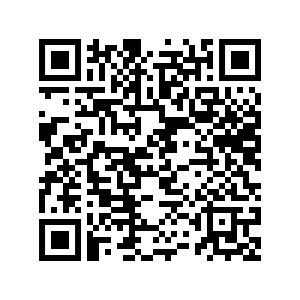 กรอกข้อมูลและอัพโหลดไฟล์ .PDF แต่ละวันให้ครบถ้วนจังหวัด    		พิธีถวายภัตตาหารพระราชทานของ พระบาทสมเด็จพระเจ้าอยู่หัว แด่พระภิกษุ สามเณร ในการสอบบาลีสนามหลวง ครั้งที่ 2 ปี พ.ศ. 2566วันที่  						สนามสอบ  						ประธานฝ่ายสงฆ์   				ตำแหน่ง   						ประธานฝ่ายฆราวาส   				ตำแหน่ง    										ผู้รับรองข้อมูล   พิมพ์ชื่อ-นามสกุล ไม่ต้องลงลายเซ็นต์						ตำแหน่ง ผู้อำนวยการสำนักงานพระพุทธศาสนาจังหวัด    				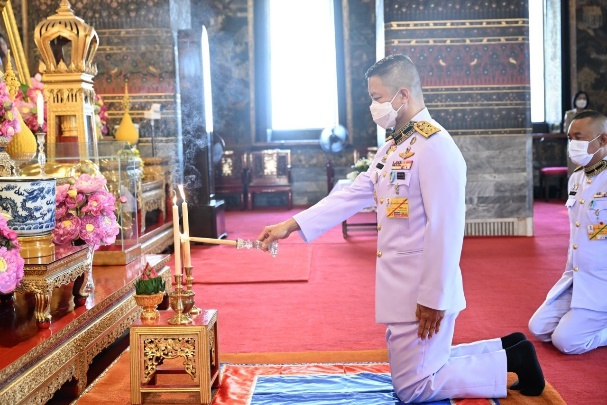 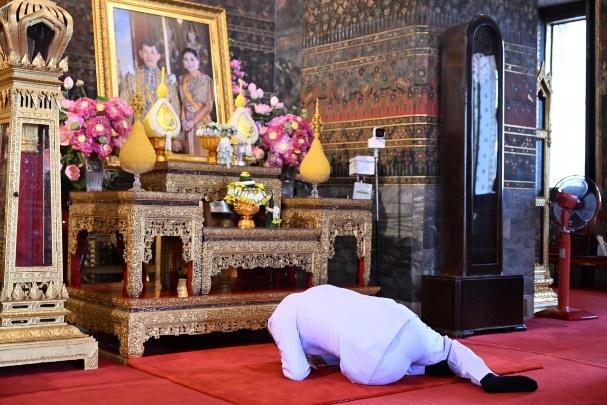 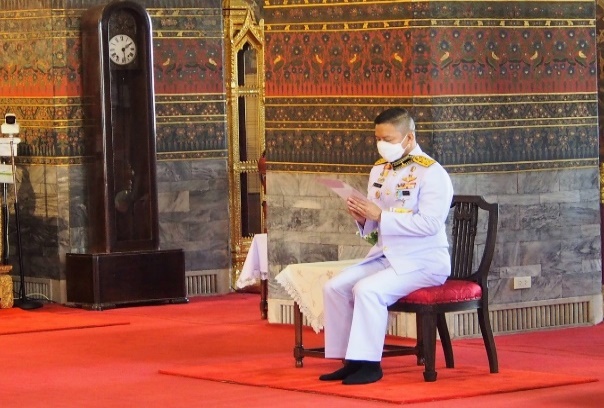 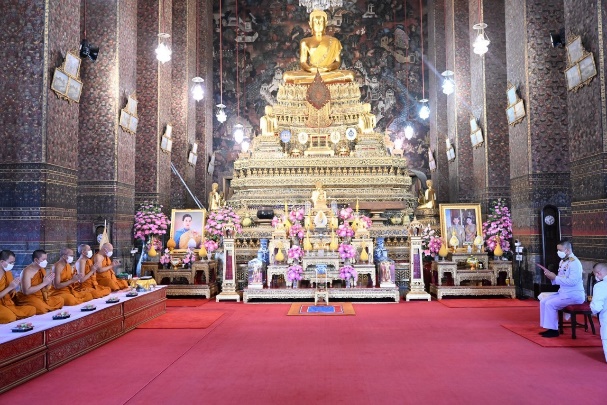 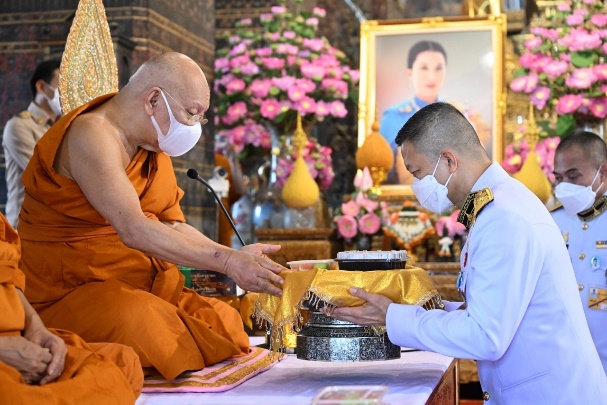 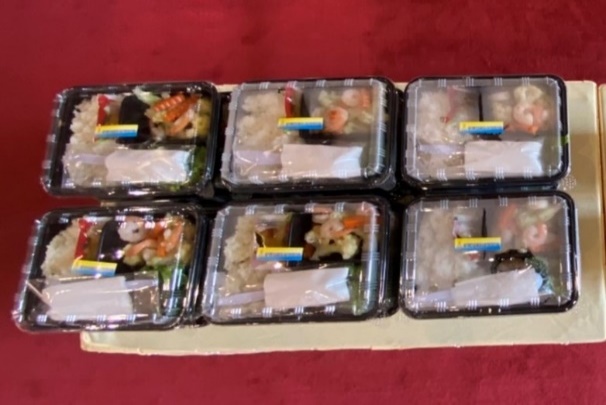 1.ภาพประธานฝ่ายฆราวาสจุดธูปเทียน(ภาพแนวนอนเท่านั้น)2.ภาพประธานฝ่ายฆราวาสเปิดกรวย/ทำความเคารพพระบรมฉายาลักษณ์(ภาพแนวนอนเท่านั้น)3.ภาพประธานฝ่ายฆราวาสอ่านคำถวายภัตตาหาร(ภาพแนวนอนเท่านั้น)4.ภาพรวมขณะสวด โดยประธานฝ่ายสงฆ์กำลังถือพัดยศ(ภาพแนวนอนเท่านั้น)5.ประธานฝ่ายฆราวาสถวายภัตตาหารในพิธี(ภาพแนวนอนเท่านั้น)6.ภาพอาหารและสิ่งของพระราชทาน(ภาพแนวนอนเท่านั้น)